Thursday 21st May 2020Science 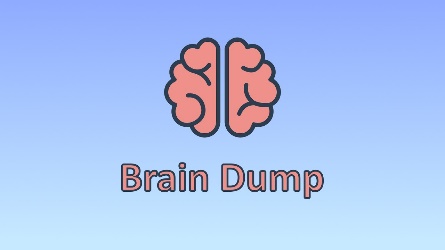 Key Question: If we dissolve salt in water we can get it back by evaporating the water?Observing over time – This experiment may take a couple of days to complete depending on which option you choose. However, once you have set it up, you can take photos and send to your class teacher. Once the experiment is over, write up what you observed. Separating a solution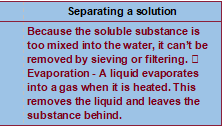 InstructionsPlace salt water in a small cup. The darker, the better. For this experiment, you can either place the solution next to a window, use a hair dryer or radiator. (This is your heat source to warm the water up in order for evaporation to occur.Observe what happens to the solution as it evaporates.Guidance on expected outcomesOne tablespoon of water in a saucer/cup takes the following approximate times to evaporate: 30 mins with hot air from a hair-dryer blown across the surface, 60-90 mins on a hot radiator, 8+ hours on a sunny window sill in summer,  2-3 weeks if the water is left to evaporate at room temperature with no added heat source. What I observed in my experiment…(What happened?)